Fiche pédagogique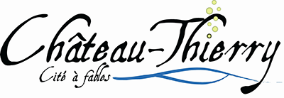 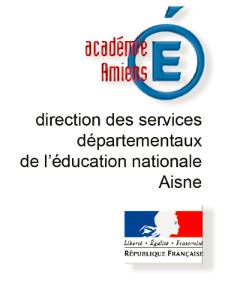 Centre de création et de production installé dans le Sud de l’Aisne, L'échangeur –CDCN Hauts-de-France accompagne des artistes chorégraphiques, mettant à leur disposition des outils et des moyens (hébergement, lieu de répétition, aide financière, structuration administrative) pour qu'ils préparent, produisent et présentent leurs spectacles. L’échangeur – CDCN est labellisé Centre de Développement Chorégraphique National, et favorise la rencontre des œuvres avec les publics (formation et sensibilisation) tout au long de l’année, pour imaginer des projets d’éducation artistique et culturelle. Chaque année la structure organise le festival C’est comme ça ! (septembre-octobre) et le festival danse jeune public Kidanse (mars-avril). Avec les établissements scolaires, L’échangeur – CDCN met en place des répétitions publiques, des ateliers du spectateur, des sorties aux spectacles, des rencontres avec les artistes, des ateliers de pratique artistique et des interventions théoriques autour de l’histoire de la danse.1 – Coordonnées des personnes à contacter :http://www.echangeur.org/Mélanie Garziglia : Résponsable éducation artistique et culturelle mgarziglia@echangeur.org / 03 23 82 56 472 – Public visé :	cycle		1 x		2 x		3 xCycle 1, 2 et 33 – Intervenants : Artistes en résidence à L’échangeur4 – Résumé des propositions pédagogiques :En co-construction avec l’équipe pédagogique, L’échangeur – CDCN propose différents projets, outils et formats pour découvrir la danse contemporaine en collaboration avec les artistes accueillis en résidence : des moments de pratique de danse qui vont du temps d’initiation à la mise en place d’ateliers réguliers plus approfondis ; des répétitions publiques et des rencontres avec des artistes, chorégraphes, danseurs ;des sorties aux spectacles durant le festival C’est comme ça ! et le festival Kidanse à Château-Thierry ou dans d’autres festivals ou structures culturelles des Hauts-de-France et des départements limitrophes ;Des visites d’exposition et des ateliers ludiques durant le festival C’est comme ça ! et le festival Kidanse ;des conférences interactives d’1h30, basées sur des extraits vidéo autour de l’histoire de la danse, des chorégraphes contemporains et de la circulation des danses dans le monde (adaptable selon les niveaux) ; un atelier du spectateur autour d’un outil pédagogique numérique interactif (Data-danse), pour découvrir le monde de la danse et du spectacle et un accompagnement pour générer une véritable Une de journal ;une conférence dansée autour des danses urbaines dans le monde,des visites commentées d’équipements culturels et d’expositions.5 – Plus-value des intervenants / lieu :Les intervenants sont des artistes professionnels. Les activités peuvent se dérouler à L’échangeur (U1) ou directement au sein des établissements. En classe x		Sur site x			Les deux x6 – Participation financière éventuelle :Tarifs selon les projets sur la base de : - conférences interactives sur l’histoire de la danse (pas de prise en charge pour les établissements sauf pour les déplacements)- 3 € / élèves pour les sorties au spectacle ou en visite d’exposition (ateliers artistiques/ludiques compris)- 80 € / heure pour un intervenant danse (+ défraiement repas et déplacement)